Stichting Streek- en Landbouwmuseum“Goemanszorg”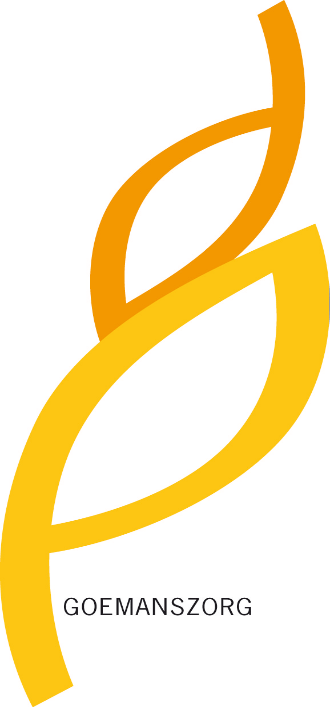 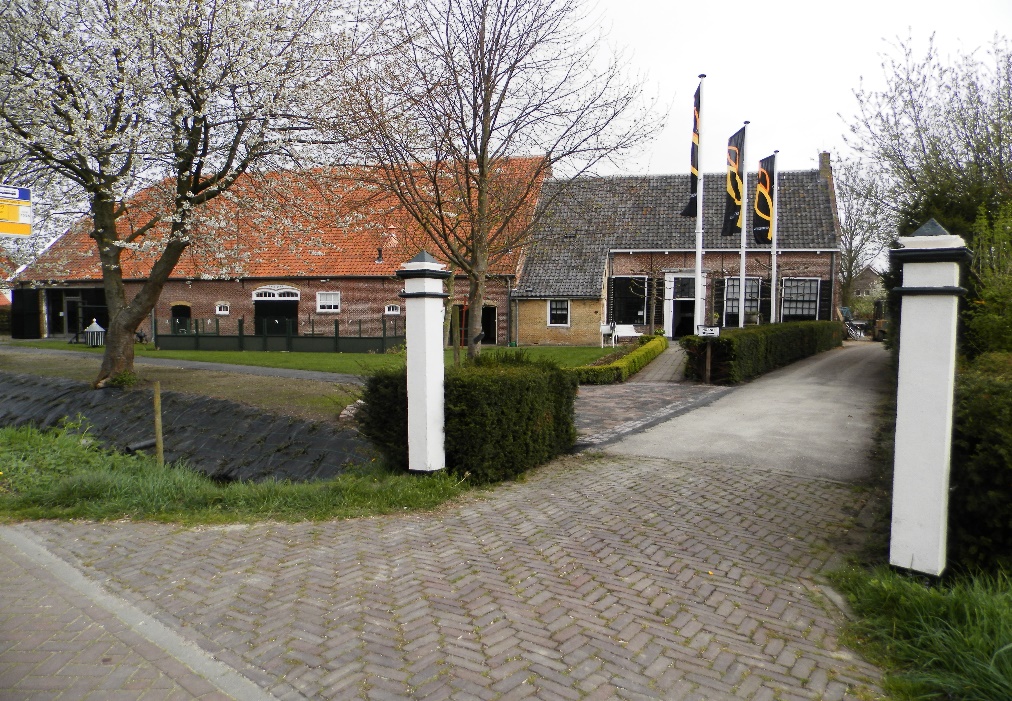 Beleidsplan 2015 – 2020Secretariaat:	Molenweg 3, 4315CE Dreischor		Tel.: 0111402303		e-mail: info@goemanszorg.nl		web site: www.goemanszorg.nlBeleidsplan 2015-2020.Inhoud:1.  Icom-definitie            2.. Doelstelling en missie2.1	Doelstellingen en collectie beherende taak2.2	Doelstelling publiek2.3	Concrete doelstellingen voor de periode 2015-2020           3. Collectieplan		3.1	Collectieomschrijving		3.2	Deelcollecties		3.3	Collectie uitbreiding3.4	Afstoting	4. Collectieregistratie, documentatie, bibliotheek en onderzoek			4.1	Collectieregistratie			4.2	Documentatie 			4.3	Bibliotheek		4.4	Onderzoek5. Behoud en Beheer5.1	Passieve conservering5.2	Actieve conservering en restauratie		5.3	Beveiliging	6. Het publiek		6.1	Doelgroepen		6.2	Publieksactiviteiten		6.3	De vaste opstelling		6.4	Tijdelijke tentoonstellingen		6.5	Educatie		6.6	Publiciteit, marketing en public relations		6.7	Samenwerking	7.. Bedrijfsvoering/Organisatie		7.1	Bezoekers           		7.2	Bestuur		7.3	Personeel/Vrijwilliger7.4	Stichting Vrienden van Museum Goemanszorg		7.5	Stichting Goemanszorgbeheer		7.6	Huisvesting7.7	Veiligheid en beveiliging		7.8	Automatisering		7.9	Verhoging inkomsten		7.10	FinanciënIcom-definitie‘Een museum is een permanente instelling, niet gericht op het behalen van winst, toegankelijk voor het publiek, die ten dienste staat van de samenleving en haar ontwikkeling. Een museum verwerft, behoudt, onderzoekt, presenteert, documenteert en geeft bekendheid aan de materiële en immateriële getuigenissen van de mens en zijn omgeving, voor doeleinden van studie, educatie en genoegen. Doelstelling en missieDe stichting heeft ten doel het in stand houden van een streek- en landbouwmuseum op het voormalig eiland Schouwen-Duiveland, het verzamelen en tentoonstellen van voorwerpen, geschriften, boeken, kaarten, tekeningen enz. van oudheidkundige, culturele en geschiedkundige aard en van zodanige zaken, welke uit dat oogpunt in de toekomst van waarde kunnen worden voor de Gemeente Schouwen-Duiveland. Het museum stelt zich tot doel het publiek te confronteren met, en te informeren over de schatten, die de streek heeft voortgebracht, zodat de belangstelling wordt opgewekt en kennis vergroot.Doelstellingen en collectie beherende taak:De museumcollectie op een verantwoorde wijze verwerven, behouden en bewaren volgens de museale maatstaven, die de Stichting Nederlandse Museumregister hanteert.Doelstelling publiek:Het museum laat bezoekers kennis maken met het leven op en rond de boerderij en in de regio. Het wil met de presentatie van de collectie een zo breed mogelijk publiek bereiken en deze op zo aantrekkelijk mogelijke wijze presenteren. Om de jeugd meer bij het museum te betrekken, worden projecten over de streek Schouwen-Duiveland, boerderijen en ontwikkelingen in de landbouw georganiseerd met zoveel mogelijk aandacht voor afbeeldingen, foto’s en moderne communicatiemiddelen.    2.3. Concrete doelstellingen voor de periode 2015-2020:1.   Per jaar een wisseltentoonstelling organiseren, die past bij de aard en doelstelling van het museum. Ook dient gekeken te worden naar de ontwikkeling in het heden en de toekomst.2.   Stimulering, uitbreiding en scholing van het vrijwilligerscorps.3.   Het behouden en mogelijk uitbreiden van de structurele middelen als basis voor een gezonde exploitatie, waarbij sponsoring niet uitgesloten wordt.4.   Als lid van de Vereniging Musea Schouwen-Duiveland wordt de samenwerking met de andere musea voortgezet en bevorderd m.b.t collectiebeheer, promotie en acquisitie.5.   Het opstellen van een meerjarig tentoonstellingsplan.6.   Het opstellen van een educatieplan.7.   Het opstellen c.q. aanpassen van een Pr-plan. 8.   Het opstellen van een vrijwilligersplan.9.   Het actualiseren en toegankelijk maken van de collectie voor derden.3.	CollectieplanHet collectieplan heeft een beschrijving van de collectie, hoe deze collectie tot stand is gekomen en op welke wijze de collectie in de toekomst kan worden uitgebreid. Daarnaast wordt ingegaan op behoud en beheer, registratie en documentatie van de collectie en welke maatregelen genomen worden teneinde deze taken optimaal uit te voeren. Tevens zijn de voorwaarden beschreven voor een afstotingsbeleid.3.1	CollectieomschrijvingConform het verzamelbeleid van het museum, bestaat de collectie globaal uit de volgende groepen:Vlas, meekrap, Zeeuws trekpaard, geografie Schouwen-Duiveland en werktuigen.3.2	DeelcollectiesDe collectie van Museum Goemanszorg omvat circa 3600 voorwerpen. Om het beheer te vereenvoudigen is de collectie onderverdeeld in deelcollecties.De verschillende deelcollecties zijn ingedeeld in de categorieën A, B, C, en D. Deze indeling is gebaseerd op de richtlijnen, die in het kader van het Deltaplan voor het cultuurbehoud zijn opgesteld.Categorie A: Voorwerpen die tot de top van de collectie behoren en vrijwel permanent zijn tentoongesteld.Categorie B: Voorwerpen, die behoren tot de kerncollectie van het museum, die onderdeel zijn van een actief museaal- en verzamelbeleid en regelmatig worden geëxposeerd.Categorie C: Voorwerpen, die behoren tot de depotcollectie, maar wel passen binnen de verzamelgebieden van het museum.Categorie D: Voorwerpen, die niet passen binnen de verzamelgebieden van het museum en waar het museum in principe een andere bestemming voor zoekt.3.3	CollectiebeheerDe collectie wordt kritisch bekeken en regelmatig doorgelicht. Bij alle verwervingen worden strenge toelatingscriteria toegepast en wordt bekeken of het binnen het verzamelbeleid van het museum past. Er wordt ten strengste voor gewaakt mindere kwaliteit of overlapping toe te laten. Het museum beschikt over een zeer klein budget voor aankopen. In de meeste gevallen is het de Stichting Vrienden van Museum Goemanszorg, die de aankopen mogelijk maakt. Ook komt het voor dat andere musea, die hun D-collectie afstoten dit aanbieden aan Museum Goemanszorg omdat het voor deze om A-collectie gaat.3.4	AfstotingIn de collectie zijn in de loop van de 40 jaar, dat het museum bestaat, ook voorwerpen opgenomen die niet binnen een van de verzamelgebieden vallen en voorwerpen die nooit geëxposeerd zullen worden vanwege de zeer slechte staat waarin ze verkeren en hun geringe museale betekenis.Bij het indelen van de collectie in A t/m D-categorieën zijn de voorwerpen, die in de laatste categorie vallen apart gezet. Deze voorwerpen passen niet binnen de verzamelgebieden en het museum zoekt hiervoor een andere bestemming. Bij het afstoten wordt de procedure LAMO (leidraad afstoting museale object) gevolgd. Eventuele opbrengsten zullen worden aangewend om voorwerpen aan de collectie toe te voegen.In 2016 begint de afstotingsprocedure voor de in categorie D genoemde voorwerpen om binnen de looptijd van dit Beleidsplan te worden afgerond.4. Collectieregistratie, documentatie, bibliotheek en         onderzoek4.1	Collectieregistratie100 % van de collectie van Museum Goemanszorg is geregistreerd. Sinds de vorige verschijning van het Beleidsplan (2009-2013) is de handmatige registratie omgezet in een digitale. Dit betekent dat de unieke gegevens van ieder voorwerp alsmede foto’s zijn ingevoerd in het systeem Ad-lib waardoor de collectie ook voor derden toegankelijk is of gereed is om via het internet (ten dele) openbaar gemaakt te worden.4.2	Documentatie 	Van veel waarde voor het collectieonderzoek is het documentatiesysteem van Museum Goemanszorg. Hierin wordt de meest uiteenlopende informatie over Schouwen-Duivelend, haar geschiedenis, landbouwkundige ontwikkeling, buitenplaatsen, kunstenaars, openbare en particuliere instellingen, voorwerpen uit de collectie, etc. samengebracht. Het museum beschikt over (kopieën) van artikelen uit catalogi, kranten etc., uitgewerkte notities van archief- en bronnenonderzoek en foto’s, die op hoofdonderwerpen zijn opgeborgen.4.3	Bibliotheek	De bibliotheek is in eerste instantie bestemd voor eigen gebruik en wordt in de toekomst opengesteld voor het publiek. De samenstelling is als volgt:a. Aan het museum gerelateerde vakliteratuur.b. Algemene cultuurhistorie van Schouwen-Duiveland.c. Naslagwerken en publicaties van Schouwen-Duiveland en de provincie Zeeland.4.4	OnderzoekCollectieonderzoek geschiedt tot op heden op te kleine schaal. Oorzaak is voornamelijk het gebrek aan tijd en kennis bij de vrijwilligers voor een meer dan oppervlakkig archief- en bronnenonderzoek. Het incidentele collectieonderzoek vindt meestal plaats voorafgaand aan of volgend op een verwerving voor de collectie of bij de voorbereiding voor een tentoonstelling. De resultaten van het onderzoek worden vastgelegd.5.	Behoud en Beheer5.1	Passieve conserveringPassieve conservering is het geheel van maatregelen en handelingen, dat er op gericht is een zo optimaal mogelijke omgeving te scheppen voor het bewaren van de voorwerpen. Het omvat alle maatregelen betreffende klimaat, luchtvochtigheid, lichtsterkte en u.v., luchtverontreiniging, insecten en ander ongedierte en diefstal/beschadiging. Het stelsel van maatregelen is noodzakelijk omdat het museum de plicht heeft om collecties te bewaren voor onbeperkte tijd opdat latere generaties ook kennis kunnen nemen van de geschiedenis. Het museum is in dit opzicht vergelijkbaar met de archieven die onder de archiefwet vallen waarbij opgemerkt moet worden dat de samenstelling van de collectie veel complexer is (hout, metaal, steen, textiel, papier etc.). In deze periode moet er aan deze passieve conservering veel aandacht worden geschonken.Gebouw:Museum Goemanszorg is gevestigd in een monumentale boerderij. Vanwege het feit, dat dit gebouw een rijksmonument is, brengt dit beperkingen met zich mee in het gebruik van het gebouw.Depot:Voorwerpen, die niet tentoongesteld worden, zijn opgeslagen in het depot op de zolder van de Bootschuur of de zolder van het woonhuis. Grotere werktuigen zijn in een ruimte buiten het museum opgeslagen. 5.2	Actieve conservering en restauratieActieve conservering is het geheel van maatregelen en handelingen die erop gericht zijn de toestand van een voorwerp te consolideren, geconstateerd verval tegen te gaan en toekomstig verval te voorkomen. Actieve conservering van deelcollecties wordt geheel uitgevoerd door vrijwilligers. Deze conservering wordt systematisch ter hand genomen en gefinancierd uit het reguliere budget, via fondsen of ze worden ter adoptie aangeboden aan sponsors. Het ligt in de bedoeling om in 2020 alle deelprojecten in verantwoorde staat te hebben gebracht.5.3	BeveiligingAlle noodzakelijke maatregelen met betrekking tot diefstal, die door de verzekering worden vereist om certificering te verkrijgen, zijn genomen. In het kader van de veiligheid wordt hier niet nader op ingegaan.6.	Het publiekDe reden van het bestaan van een museum is de overdracht van de vergaarde kennis over de verzamelde of tentoongestelde objecten.Overdracht moet in ruime zin gezien worden. Het kan betekenen, dat het publiek geniet, kennis opdoet, aangezet wordt tot onderzoek, vragen stelt, gedachten ontwikkelt, relaties legt tussen verleden en heden, ideeën opdoet, geprikkeld wordt, zich ontspant, nadenkt… kortom, het museum biedt de gelegenheid aan het publiek om “iets” met de objecten te doen en wat dat iets is, hangt af van wat het museum biedt en van de perceptie van de bezoeker.Museum Goemanszorg is er voor iedereen afkomstig uit de regio, Nederland of daarbuiten, museumliefhebber of geïnteresseerd in geschiedenis. 6.1	DoelgroepenMuseum Goemanszorg wordt bezocht door een brede groep met een zeer diverse samenstelling. De wijze waarop onze potentiële bezoekers worden benaderd, is afhankelijk van de doelgroep. We onderscheiden:Ouderen (grootouders met kleinkinderen).Jongeren.Gezinnen met kinderen.Basisschoolleerlingen.6.2	PublieksactiviteitenHet museum organiseert ieder jaar een wisseltentoonstelling, demonstraties voor volwassenen en kinderen, een speurtocht in het museum en neemt deel aan het Nationaal Museumweekend, Rondje Dreischor, Vlasdag, Open Monumentendag. Daarnaast is het museum beschikbaar voor groepen bijvoorbeeld vergaderingen, familiefeest en bedrijfsuitjes, dus multifunctioneel inzetbaar.6.3	De vaste opstellingDeze is geconcentreerd op de vier hoofdthema’s: Vlas, Zeeuws trekpaard, meekrap en geografie Schouwen-Duiveland. Op de omloop in de grote schuur zijn diverse werktuigen tentoongesteld, woning in de stijl van de eerste helft van de vorige eeuw, buitengebeuren met hoogstam boomgaard, kruidentuin e.d.6.4	WisseltentoonstellingenElk jaar wordt bekeken welk onderwerp voor de wisseltentoonstelling geschikt is. Het thema moet passen bij de doelstelling van het museum.6.5	EducatieMuseum Goemanszorg heeft een speurtocht voor de jeugdige bezoekers en ook bezoeken basisscholen in het najaar het museum in het kader van een project, dat door de acht musea i.s.m. de VMSD en de educatief medewerker wordt samengesteld. In het kader van de VMSD is er vooraf veelvuldig contact met de basisscholen over de bezoeken, die aan de diverse musea gebracht worden. 6.6	Publiciteit, marketing en public relationsWe hebben een website met de toepasselijke naam www.goemanszorg.nl en staan vermeld op de website van de VMSD en VVV, een gezamenlijke folder van de Schouwse musea, publicaties/advertenties/dag arrangementen in diverse dag- en weekbladen.De openingstijden zijn: Van april tot november, elke dag open van 11.00-17.00 uur of anders op afspraak. Op maandag is het museum gesloten.6.7	SamenwerkingHet museum werkt samen met de volgende instellingen:Vrienden Goemanszorg, Vereniging Musea Schouwen-Duiveland, Gemeente Schouwen-Duiveland, Dorpsraad Dreischor, Reisterse Droomclub, Wijnhoeve de Kleine Schorre, Vereniging Zeeuwse Musea, VVV Zeeland, Stichting Cultureel Erfgoed Zeeland, Nederlandse Museum Vereniging.7.	Bedrijfsvoering/Organisatie7.1	BezoekersNa de herinrichting in 2014 is er een stijgende lijn in de bezoekersaantallen en het streven is om dit in de komende jaren voort te zetten.7.2	BestuurHet bestuur bestaat statutair uit maximaal 9 personen. De werkzaamheden en taken zijn door het bestuur als volgt verdeeld:VoorzitterSecretarisPenningmeesterVerder zijn er coördinatoren voor: TuinTechnische DienstCollectiebeheerInterne communicatie en vrijwilligersbeleidDoelgroepen BeleidPR/Voorlichting/Publiciteit7.3	Personeel/VrijwilligersHet museum heeft geen vaste medewerkers in dienst en draait uitsluitend op vrijwilligers.Sinds de oprichting van het museum heeft het bestuur gelukkig altijd een beroep kunnen doen op een groot aantal vrijwilligers. Om alle werkzaamheden tijdig uit te voeren, worden de vrijwilligers ingedeeld in verschillende functies.Voor de vrijwilligers is een aansprakelijkheid- en ongevallenverzekering afgesloten. Vanaf 1 januari 2009 loopt deze verzekering via de Gemeente Schouwen-Duiveland.Tijdens het zomerseizoen wordt éénmaal per maand enkele uren een schoonmaakbedrijf ingehuurd voor diverse werkzaamheden.Eénmaal per jaar wordt met alle vrijwilligers een bezoek gebracht aan een ander museum en regelmatig is er overleg met groepen vrijwilligers over de gang van zaken.  7.4	Stichting Vrienden van Museum GoemanszorgDe Stichting Vrienden van Museum Goemanszorg heeft als doelstelling “mensen enthousiast maken en te houden voor het museum’.Door deze vriendenclub worden gelden beschikbaar gesteld voor investeringen, nieuwe ontwikkelingen en vrijwilligersbeleid. Deze gelden mogen volgens de statuten van de Vrienden niet gebruikt worden voor eventuele tekorten in de exploitatie van het museum. De goede contacten met deze Stichting en Stichting Monumenten Schouwen-Duiveland dienen te worden voortgezet. Ieder jaar wordt in twee bijeenkomsten bijgepraat om op de hoogte te blijven van de wensen en mogelijkheden. Door de Vrienden wordt jaarlijks een contactbijeenkomst georganiseerd waarbij de donateurs en vrijwilligers uitgenodigd worden.7.5	Stichting Monumenten Schouwen-Duiveland De Stichting Monumenten Schouwen-Duiveland is eigenaar en beheerder van het onroerend goed. Ze onderhoudt de gebouwen en financiert de werkzaamheden en verbeteringen. M.b.t. bouwkundige aanpassingen aan het gebouwen vindt er vooraf overleg plaats. 7.6	HuisvestingMuseum Goemanszorg is gevestigd in een voormalige boerderij, die op het eind van de 18e eeuw werd gebouwd en in de jaren negentig van de vorige eeuw volledig werd gerestaureerd. Het woonhuis en de grote schuur zijn een Rijksmonument.Jaarlijks worden de panden geïnspecteerd door de Monumentenwacht. De rapportage van de Monumentenwacht is de leidraad voor het groot onderhoud aan de panden. 7.7	Veiligheid en beveiligingHet museum is voorzien van een inbraak- en brandmeldsysteem. Controle vindt eens per jaar plaats, storingen worden uiteraard gelijk verholpen. Controle van de handblusmiddelen en (nood)uitgangen vindt eens per jaar plaats door een gecertificeerd beveiligingsbedrijf. De vrijwilligers hebben kennis van het ontruimingsplan, dat een globale handleiding biedt hoe te handelen bij calamiteiten. 7.8	AutomatiseringIn 2014 is een computer en een geheel geautomatiseerd kassasysteem aangeschaft. De registratie van de collectie staat geheel in het ad-lib systeem.7.9	Verhoging inkomstenDit is mogelijk door het verhogen van de bezoekersaantallen. Gelukkig is er de laatste jaren weer een stijgende trend. Ook moet de mogelijkheid onderzocht worden van andere activiteiten, die de inkomsten verhogen. 	Winkel:In de entree is een kleine winkel met een beperkt aanbod. Horeca:Het museumcafé ondersteunt het museum maar heeft ook een eigen functie. Er wordt gezocht naar een verdere optimalisering voor het gebruik van deze ruimte.Met de beheerder van het museumcafé is een contract afgesloten waarin de afspraken met partijen zijn geregeld. 7.10	FinanciënDoor een wat mindere periode is de laatste jaren met een klein negatief saldo gewerkt. Gelukkig is er sinds de herinrichting in 2014 een stijgende lijn in de bezoekersaantallen.De inkomsten bestaan grotendeels uit entreegelden van bezoekers en subsidie van de Gemeente Schouwen-Duiveland. Verdere inkomsten uit winkel en horeca. De uitgaven bestaan uit huisvesting, energie, collectiebeheer en vrijwilligers.Realisatie van voorgenomen plannen zal afhankelijk zijn van de financiële mogelijkheden van het museum en de extra ondersteuning van de Vrienden.Realisering van de gestelde concrete doelstellingen zullen indien mogelijk in de jaarlijkse begroting verwerkt worden en ook hier zijn de mogelijkheden beperkt.Het is raadzaam om de subsidiering van andere musea op Schouwen-Duiveland duidelijk te volgen en bij het gemeentebestuur de aandacht te blijven vestigen op harmonisering van het subsidiebeleid voor de musea op Schouwen-Duiveland. Het is tevens noodzakelijk om te onderzoeken of extra subsidies kunnen worden verkregen ten behoeve van bepaalde projecten of thema’s. Ook het aanvragen van steun bij landelijke instanties en instellingen verdient aandacht. Ten behoeve van tijdelijke tentoonstellingen dient er aandacht te zijn voor bijzondere financiële bronnen, zoals regionale-, provinciale- en landelijke instanties.Dit beleidsplan is vastgesteld door het bestuur van de Stichting ‘Streek- en Landbouwmuseum Goemanszorg’ in haar vergadering van 12 december 2015